Протокол № 81/1рассмотрения заявок на участие в электронном аукционе на поставку бензина АИ-92.г. Рубцовск                                                                                           « 15» декабря  2016 года1.Наименование объекта закупки: поставка бензина АИ-92.2. Извещение о проведении электронного аукциона было размещено на официальном сайте Единой информационной системы в сфере закупок 05.12.2016 под № 0117 3000 855 16 000 145.3. Заказчик: МКУ «Управление культуры, спорта и молодежной политики» города Рубцовска Алтайского края658200, Алтайский край, город  Рубцовск, пр. Ленина,1174. Уполномоченный орган:Администрация города Рубцовска Алтайского края658200, Алтайский край, город  Рубцовск, пр. Ленина,130E-mail: zakaz@rubadm.ru  конт. тел. (38557)  4-24-92, тел./факс 4-40-505.	Состав комиссии: состав комиссии по определению поставщика (подрядчика, исполнителя) при осуществлении закупок определен постановлением Администрации города Рубцовска Алтайского края от 26.02.2015 №1214 «Об организации работы по определению поставщика (подрядчика, исполнителя) при осуществлении закупок товаров, работ, услуг для обеспечения муниципальных нужд в городе Рубцовске». В состав комиссии входит 9 человек. На заседании комиссии присутствовали  5 чел. Кворум имеется. Комиссия правомочна.6. Начальная (максимальная) цена контракта: 179 550 (сто семьдесят девять тысяч пятьсот пятьдесят рублей) 00 копеек.7.  До окончания указанного в извещении о проведении электронного аукциона срока подачи заявок на участие в аукционе было подано 2 (две) заявки, которые и были представлены Оператором ЭТП на рассмотрение комиссии.8.  По итогам рассмотрения первых частей заявок на участие в электронном аукционе путем голосования приняты следующие решения:Решение о допуске к участию в электронном аукционе и о признании участниками аукциона участников закупки, подавших заявки на участие в аукционе, принято в отношении следующих участников закупки: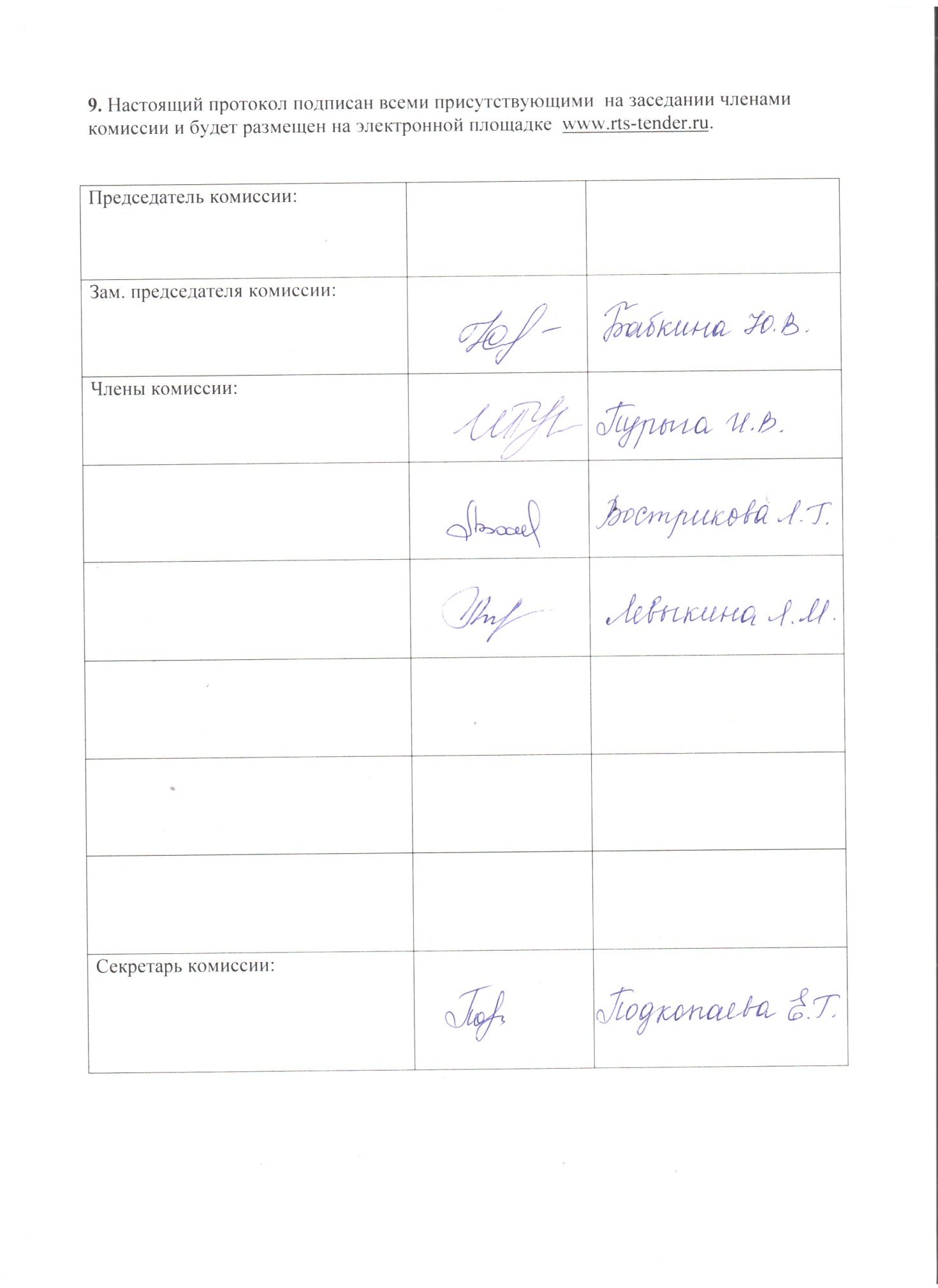  № заявкиФ. И. О. члена комиссииРешение о допускеОбоснованиеРешения1Бабкина Ю.В.Пурыга И.В.Левыкина Л.М.Вострикова Л.Г.Подкопаева Е.Г.допуститьдопуститьдопуститьдопуститьдопустить                        -2Бабкина Ю.В.Пурыга И.В.Левыкина Л.М.Вострикова Л.Г.Подкопаева Е.Г.допуститьдопуститьдопуститьдопуститьдопустить                       -